Chief Constable’s Delivery Plan 2022-2025Police and Crime Plan 2021 - 2025 The Police and Crime Plan 2021-2025 links the issues affecting the people of Gwent with consideration for the broader challenges facing policing. The plan is developed through extensive public engagement, capturing the views of the diverse communities across Gwent. The focus of this plan is supporting victims, robustly tackling offending, increasing community confidence and driving a sustainable efficient police service. The Commissioner set five priorities for 2021-2025:•	Keeping Neighbourhoods Safe,•	Combat Serious Crime,•	Support Victims and Protect the Vulnerable,•	Increase Community Confidence in Policing,•	Drive Sustainable Policing. This report identifies the Chief Constable’s plan to deliver the Police and Crime Plan from 2022 to 2025. It is intended to act as a guide to deliver against the five priorities.  It will also provide the necessary reassurance to the Police and Crime Commissioner of the force’s commitment to achieving this during the Commissioners term of office.The force provides its service within a budget of £ £173.027 million pounds for the financial year 2024 – 2025.   Despite the additional resources provided through Operation Uplift, the force will need to manage continued reductions in real terms funding from the UK government throughout this current parliamentary term. To help do so, we have conducted a thorough review of the way the force delivers its uniformed, investigative and criminal justice services, to develop an operating model that is best suited to the current policing environment. To support this, the force will ensure it utilises the most efficient and effective method of dealing with people in custody. The force will also continue to improve its services to the public by working closely with its partners in Public Service Boards and with police force partners in Wales and beyond.The force continued to recruit officers and staff throughout 2020/21 and now has one of the youngest staff profiles in the country. In 2022/23, the force invested heavily in its employees and built a talented, resilient workforce that is more representative of the community it serves and will continue to do so through 2024 and into 2025.  The force is determined that Gwent will become an outstanding police service that is trusted by all the communities in Gwent.Chief’s Delivery Plan- Introduction The Chief Constable’s priorities work in line with the Policing and Crime Plan. The below tables describe the PCC’s Priorities, Key Commitments, Key Activities, the Chief’s Delivery Plan, the link to the PCC Plan and the governance, strategies and plans that drive the activity to deliver the Chief Constables plan.The Chief Constable recognises the culture of an organisation is crucial to how it performs. Successful organisations have a culture built on a strongly held and widely shared set of beliefs that are supported by strategy and structure. This is a  core principle that runs through the Delivery Plan. The Chief Constable will continue to ensure that respect for equality, diversity, inclusion and human rights underpins everything Gwent Police does. To improve the confidence our communities have in policing we will invest in our people to ensure behaviours, decisions and actions build internal and external confidence. We are making our workforce more reflective of our community by successfully encouraging people from underrepresented groups to join the organisation. We will continue to build a positive workplace culture that attracts, selects and retains talented people and provides opportunities for career progression. Our vision is to be an outstanding police service trusted by our communities.We will achieve this by:Developing an outstanding workforce - Embedding an ethical culture, equipping our staff with the right skills and professional development, professionalising our service, encouraging decision-making and risk-taking.Providing an exceptional service - Delivering operational excellence, providing value for every pound spent, reducing bureaucracy, encouraging creativity and caring for victims.Building confident communities - Engaging with all our communities, treating people fairly, keeping everyone safe and being transparent about our actions.Our Force values underpin everything we do and are critical to delivering the Commissioners plan. Be Compassionate - Building an inclusive and supportive place to work, where we look after ourselves and each other. We will take the time to think about what victims of crime might be feeling and how we can support them. We will understand how we can work with our communities to provide alternative pathways for people at risk. We will think about the challenges and frustrations our communities face and our role in helping them through.Be Courageous - We will make difficult decisions, have challenging conversations and ask uncomfortable questions. Having courage is not always about being the one running towards the problem, but it can always be about stepping up.Be Proud - Whether it’s about our team, Gwent Police or our local community, we will take pride in what we do and where we belong.Be Positive - We will make Gwent a better place to live, work and visit by working with our partners and communities. Keep Learning - We will be open to new ideas and new ways of doing things and take opportunities to develop our thinking and our skills.Our Mission is to:To make communities safer by upholding the law fairly and firmly.Prevent crime and antisocial behaviour.Keep the peace.Protect and reassure communitiesInvestigate crime and bring offenders to justice.Our strategic intentions to achieve the mission will be underpinned by the following principles:People: Our vision is to fully embed the importance of wellbeing and mental health through clear and visible leadership to create an environment that empowers officers and staff. Process: We will ensure we are designing, managing and improving our processes so that they always consider building public confidence, driving a culture in line with our force values and make consulted change where they are not.Partnership: We will ensure we are reducing silo’s and working collaboratively across departments and with external partnerships, ethical suppliers and support services. Leadership: We will ensure leaders at all levels are role models and display behaviours that inspire trust and confidence internally and externally, based on our values and support their staff to do the same. A new leadership framework and strategy commenced in January 2022, supported by a leadership development programme. The programme reinforces that everyone is a leader and expected to inspire trust and confidence in the force internally and externally.Communication & Engagement: We will ensure we communicate and engage with each other and the public in line with individual needs which will build confidence in our organisation. We will encourage open and honest communication where mistakes are learning opportunities and success is celebrated.Performance: We will ensure we measure, monitor, manage and reward performance in a way that all staff understand. We will reduce demand on our frontline staff and release capacity through investment in innovation.The Operational Delivery PlanChief Constables Delivery Plan 2022- 2025- SummaryNEXT STEPSFor agreement and decision to release in public domain.FINANCIAL CONSIDERATIONSNo Cost associated with this paper beyond those laid out in the forces financial strategy and funding requirements presented to the Policing Crime Panel. PERSONNEL CONSIDERATIONSNone identified in this paper beyond metrics in place to monitor progress through People Strategy Board. LEGAL CONSIDERATIONSNone identified in this paper beyond Joint Legal Services governance of contracts. EQUALITIES & HUMAN RIGHTS CONSIDERATIONSThis report has been considered against the general duty to promote equality, as stipulated under the Joint Strategic Equality Plan and has been assessed not to discriminate against any particular group.In preparing this report, consideration has been given to requirements of the Articles contained in the European Convention on Human Rights and the Human Rights Act 1998. RISKThere are no risks identified in this paper beyond those recorded in force risk register.  PUBLIC INTERESTIn producing this report, has consideration been given to ‘public confidence’? Yes Are the contents of this report, observations and appendices necessary and suitable for the public domain? YesIf you consider this report to be exempt from the public domain, please state the reasons: Due to the nature of the content.MEDIA, STAKEHOLDER AND COMMUNITY IMPACT Impact is low.  REPORT AUTHORChief Inspector Steve O’BrienLEAD CHIEF OFFICERChief Constable Pam Kelly.ANNEXESNone.CHIEF OFFICER APPROVALI confirm this report has been discussed and approved at a formal Chief Officers’ meeting.I confirm this report is not suitable for the public domain for reasons stated in 11.Signature:                          Date: 24.05.2024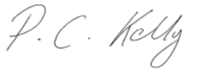 Police and Crime Plan 2021 - 2025 The Police and Crime Plan 2021-2025 links the issues affecting the people of Gwent with consideration for the broader challenges facing policing. The plan is developed through extensive public engagement, capturing the views of the diverse communities across Gwent. The focus of this plan is supporting victims, robustly tackling offending, increasing community confidence and driving a sustainable efficient police service. The Commissioner set five priorities for 2021-2025:•	Keeping Neighbourhoods Safe,•	Combat Serious Crime,•	Support Victims and Protect the Vulnerable,•	Increase Community Confidence in Policing,•	Drive Sustainable Policing. This report identifies the Chief Constable’s plan to deliver the Police and Crime Plan from 2022 to 2025. It is intended to act as a guide to deliver against the five priorities.  It will also provide the necessary reassurance to the Police and Crime Commissioner of the force’s commitment to achieving this during the Commissioners term of office.The force provides its service within a budget of £ £173.027 million pounds for the financial year 2024 – 2025.   Despite the additional resources provided through Operation Uplift, the force will need to manage continued reductions in real terms funding from the UK government throughout this current parliamentary term. To help do so, we have conducted a thorough review of the way the force delivers its uniformed, investigative and criminal justice services, to develop an operating model that is best suited to the current policing environment. To support this, the force will ensure it utilises the most efficient and effective method of dealing with people in custody. The force will also continue to improve its services to the public by working closely with its partners in Public Service Boards and with police force partners in Wales and beyond.The force continued to recruit officers and staff throughout 2020/21 and now has one of the youngest staff profiles in the country. In 2022/23, the force invested heavily in its employees and built a talented, resilient workforce that is more representative of the community it serves and will continue to do so through 2024 and into 2025.  The force is determined that Gwent will become an outstanding police service that is trusted by all the communities in Gwent.Chief’s Delivery Plan- Introduction The Chief Constable’s priorities work in line with the Policing and Crime Plan. The below tables describe the PCC’s Priorities, Key Commitments, Key Activities, the Chief’s Delivery Plan, the link to the PCC Plan and the governance, strategies and plans that drive the activity to deliver the Chief Constables plan.The Chief Constable recognises the culture of an organisation is crucial to how it performs. Successful organisations have a culture built on a strongly held and widely shared set of beliefs that are supported by strategy and structure. This is a  core principle that runs through the Delivery Plan. The Chief Constable will continue to ensure that respect for equality, diversity, inclusion and human rights underpins everything Gwent Police does. To improve the confidence our communities have in policing we will invest in our people to ensure behaviours, decisions and actions build internal and external confidence. We are making our workforce more reflective of our community by successfully encouraging people from underrepresented groups to join the organisation. We will continue to build a positive workplace culture that attracts, selects and retains talented people and provides opportunities for career progression. Our vision is to be an outstanding police service trusted by our communities.We will achieve this by:Developing an outstanding workforce - Embedding an ethical culture, equipping our staff with the right skills and professional development, professionalising our service, encouraging decision-making and risk-taking.Providing an exceptional service - Delivering operational excellence, providing value for every pound spent, reducing bureaucracy, encouraging creativity and caring for victims.Building confident communities - Engaging with all our communities, treating people fairly, keeping everyone safe and being transparent about our actions.Our Force values underpin everything we do and are critical to delivering the Commissioners plan. Be Compassionate - Building an inclusive and supportive place to work, where we look after ourselves and each other. We will take the time to think about what victims of crime might be feeling and how we can support them. We will understand how we can work with our communities to provide alternative pathways for people at risk. We will think about the challenges and frustrations our communities face and our role in helping them through.Be Courageous - We will make difficult decisions, have challenging conversations and ask uncomfortable questions. Having courage is not always about being the one running towards the problem, but it can always be about stepping up.Be Proud - Whether it’s about our team, Gwent Police or our local community, we will take pride in what we do and where we belong.Be Positive - We will make Gwent a better place to live, work and visit by working with our partners and communities. Keep Learning - We will be open to new ideas and new ways of doing things and take opportunities to develop our thinking and our skills.Our Mission is to:To make communities safer by upholding the law fairly and firmly.Prevent crime and antisocial behaviour.Keep the peace.Protect and reassure communitiesInvestigate crime and bring offenders to justice.Our strategic intentions to achieve the mission will be underpinned by the following principles:People: Our vision is to fully embed the importance of wellbeing and mental health through clear and visible leadership to create an environment that empowers officers and staff. Process: We will ensure we are designing, managing and improving our processes so that they always consider building public confidence, driving a culture in line with our force values and make consulted change where they are not.Partnership: We will ensure we are reducing silo’s and working collaboratively across departments and with external partnerships, ethical suppliers and support services. Leadership: We will ensure leaders at all levels are role models and display behaviours that inspire trust and confidence internally and externally, based on our values and support their staff to do the same. A new leadership framework and strategy commenced in January 2022, supported by a leadership development programme. The programme reinforces that everyone is a leader and expected to inspire trust and confidence in the force internally and externally.Communication & Engagement: We will ensure we communicate and engage with each other and the public in line with individual needs which will build confidence in our organisation. We will encourage open and honest communication where mistakes are learning opportunities and success is celebrated.Performance: We will ensure we measure, monitor, manage and reward performance in a way that all staff understand. We will reduce demand on our frontline staff and release capacity through investment in innovation.The Operational Delivery PlanChief Constables Delivery Plan 2022- 2025- SummaryNEXT STEPSFor agreement and decision to release in public domain.FINANCIAL CONSIDERATIONSNo Cost associated with this paper beyond those laid out in the forces financial strategy and funding requirements presented to the Policing Crime Panel. PERSONNEL CONSIDERATIONSNone identified in this paper beyond metrics in place to monitor progress through People Strategy Board. LEGAL CONSIDERATIONSNone identified in this paper beyond Joint Legal Services governance of contracts. EQUALITIES & HUMAN RIGHTS CONSIDERATIONSThis report has been considered against the general duty to promote equality, as stipulated under the Joint Strategic Equality Plan and has been assessed not to discriminate against any particular group.In preparing this report, consideration has been given to requirements of the Articles contained in the European Convention on Human Rights and the Human Rights Act 1998. RISKThere are no risks identified in this paper beyond those recorded in force risk register.  PUBLIC INTERESTIn producing this report, has consideration been given to ‘public confidence’? Yes Are the contents of this report, observations and appendices necessary and suitable for the public domain? YesIf you consider this report to be exempt from the public domain, please state the reasons: Due to the nature of the content.MEDIA, STAKEHOLDER AND COMMUNITY IMPACT Impact is low.  REPORT AUTHORChief Inspector Steve O’BrienLEAD CHIEF OFFICERChief Constable Pam Kelly.ANNEXESNone.CHIEF OFFICER APPROVALI confirm this report has been discussed and approved at a formal Chief Officers’ meeting.I confirm this report is not suitable for the public domain for reasons stated in 11.Signature:                          Date: 24.05.2024Police and Crime Plan 2021 - 2025 The Police and Crime Plan 2021-2025 links the issues affecting the people of Gwent with consideration for the broader challenges facing policing. The plan is developed through extensive public engagement, capturing the views of the diverse communities across Gwent. The focus of this plan is supporting victims, robustly tackling offending, increasing community confidence and driving a sustainable efficient police service. The Commissioner set five priorities for 2021-2025:•	Keeping Neighbourhoods Safe,•	Combat Serious Crime,•	Support Victims and Protect the Vulnerable,•	Increase Community Confidence in Policing,•	Drive Sustainable Policing. This report identifies the Chief Constable’s plan to deliver the Police and Crime Plan from 2022 to 2025. It is intended to act as a guide to deliver against the five priorities.  It will also provide the necessary reassurance to the Police and Crime Commissioner of the force’s commitment to achieving this during the Commissioners term of office.The force provides its service within a budget of £ £173.027 million pounds for the financial year 2024 – 2025.   Despite the additional resources provided through Operation Uplift, the force will need to manage continued reductions in real terms funding from the UK government throughout this current parliamentary term. To help do so, we have conducted a thorough review of the way the force delivers its uniformed, investigative and criminal justice services, to develop an operating model that is best suited to the current policing environment. To support this, the force will ensure it utilises the most efficient and effective method of dealing with people in custody. The force will also continue to improve its services to the public by working closely with its partners in Public Service Boards and with police force partners in Wales and beyond.The force continued to recruit officers and staff throughout 2020/21 and now has one of the youngest staff profiles in the country. In 2022/23, the force invested heavily in its employees and built a talented, resilient workforce that is more representative of the community it serves and will continue to do so through 2024 and into 2025.  The force is determined that Gwent will become an outstanding police service that is trusted by all the communities in Gwent.Chief’s Delivery Plan- Introduction The Chief Constable’s priorities work in line with the Policing and Crime Plan. The below tables describe the PCC’s Priorities, Key Commitments, Key Activities, the Chief’s Delivery Plan, the link to the PCC Plan and the governance, strategies and plans that drive the activity to deliver the Chief Constables plan.The Chief Constable recognises the culture of an organisation is crucial to how it performs. Successful organisations have a culture built on a strongly held and widely shared set of beliefs that are supported by strategy and structure. This is a  core principle that runs through the Delivery Plan. The Chief Constable will continue to ensure that respect for equality, diversity, inclusion and human rights underpins everything Gwent Police does. To improve the confidence our communities have in policing we will invest in our people to ensure behaviours, decisions and actions build internal and external confidence. We are making our workforce more reflective of our community by successfully encouraging people from underrepresented groups to join the organisation. We will continue to build a positive workplace culture that attracts, selects and retains talented people and provides opportunities for career progression. Our vision is to be an outstanding police service trusted by our communities.We will achieve this by:Developing an outstanding workforce - Embedding an ethical culture, equipping our staff with the right skills and professional development, professionalising our service, encouraging decision-making and risk-taking.Providing an exceptional service - Delivering operational excellence, providing value for every pound spent, reducing bureaucracy, encouraging creativity and caring for victims.Building confident communities - Engaging with all our communities, treating people fairly, keeping everyone safe and being transparent about our actions.Our Force values underpin everything we do and are critical to delivering the Commissioners plan. Be Compassionate - Building an inclusive and supportive place to work, where we look after ourselves and each other. We will take the time to think about what victims of crime might be feeling and how we can support them. We will understand how we can work with our communities to provide alternative pathways for people at risk. We will think about the challenges and frustrations our communities face and our role in helping them through.Be Courageous - We will make difficult decisions, have challenging conversations and ask uncomfortable questions. Having courage is not always about being the one running towards the problem, but it can always be about stepping up.Be Proud - Whether it’s about our team, Gwent Police or our local community, we will take pride in what we do and where we belong.Be Positive - We will make Gwent a better place to live, work and visit by working with our partners and communities. Keep Learning - We will be open to new ideas and new ways of doing things and take opportunities to develop our thinking and our skills.Our Mission is to:To make communities safer by upholding the law fairly and firmly.Prevent crime and antisocial behaviour.Keep the peace.Protect and reassure communitiesInvestigate crime and bring offenders to justice.Our strategic intentions to achieve the mission will be underpinned by the following principles:People: Our vision is to fully embed the importance of wellbeing and mental health through clear and visible leadership to create an environment that empowers officers and staff. Process: We will ensure we are designing, managing and improving our processes so that they always consider building public confidence, driving a culture in line with our force values and make consulted change where they are not.Partnership: We will ensure we are reducing silo’s and working collaboratively across departments and with external partnerships, ethical suppliers and support services. Leadership: We will ensure leaders at all levels are role models and display behaviours that inspire trust and confidence internally and externally, based on our values and support their staff to do the same. A new leadership framework and strategy commenced in January 2022, supported by a leadership development programme. The programme reinforces that everyone is a leader and expected to inspire trust and confidence in the force internally and externally.Communication & Engagement: We will ensure we communicate and engage with each other and the public in line with individual needs which will build confidence in our organisation. We will encourage open and honest communication where mistakes are learning opportunities and success is celebrated.Performance: We will ensure we measure, monitor, manage and reward performance in a way that all staff understand. We will reduce demand on our frontline staff and release capacity through investment in innovation.The Operational Delivery PlanChief Constables Delivery Plan 2022- 2025- SummaryNEXT STEPSFor agreement and decision to release in public domain.FINANCIAL CONSIDERATIONSNo Cost associated with this paper beyond those laid out in the forces financial strategy and funding requirements presented to the Policing Crime Panel. PERSONNEL CONSIDERATIONSNone identified in this paper beyond metrics in place to monitor progress through People Strategy Board. LEGAL CONSIDERATIONSNone identified in this paper beyond Joint Legal Services governance of contracts. EQUALITIES & HUMAN RIGHTS CONSIDERATIONSThis report has been considered against the general duty to promote equality, as stipulated under the Joint Strategic Equality Plan and has been assessed not to discriminate against any particular group.In preparing this report, consideration has been given to requirements of the Articles contained in the European Convention on Human Rights and the Human Rights Act 1998. RISKThere are no risks identified in this paper beyond those recorded in force risk register.  PUBLIC INTERESTIn producing this report, has consideration been given to ‘public confidence’? Yes Are the contents of this report, observations and appendices necessary and suitable for the public domain? YesIf you consider this report to be exempt from the public domain, please state the reasons: Due to the nature of the content.MEDIA, STAKEHOLDER AND COMMUNITY IMPACT Impact is low.  REPORT AUTHORChief Inspector Steve O’BrienLEAD CHIEF OFFICERChief Constable Pam Kelly.ANNEXESNone.CHIEF OFFICER APPROVALI confirm this report has been discussed and approved at a formal Chief Officers’ meeting.I confirm this report is not suitable for the public domain for reasons stated in 11.Signature:                          Date: 24.05.2024